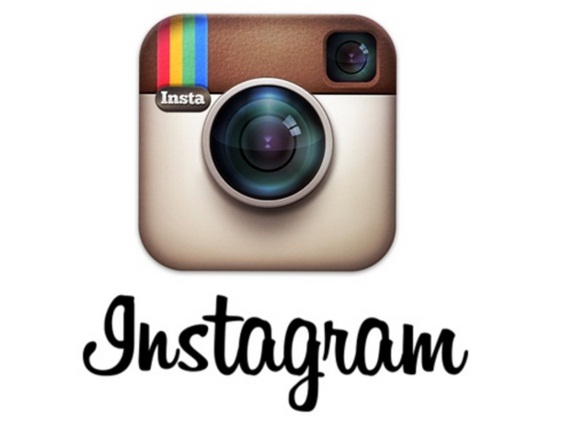 Scenario: You are a free-lance photographer trying to make a name for yourself in the industry.  Multiple job interviews have resulted in thousands of applicants fighting for the same positions that you have applied for.  Competition to break into the business has been stiff and you have not received any offers of employment.  You have decided to market yourself using social media and Instagram looks like a viable tool.  Hoping to break into the educational market, you decide to photograph scenes related to seasons.Requirements:Select six of your best colored photos, that explain seasonsProvide captions to help explain your photosInclude key vocabulary terms in your photo captionsBe sure that you cover all of the key points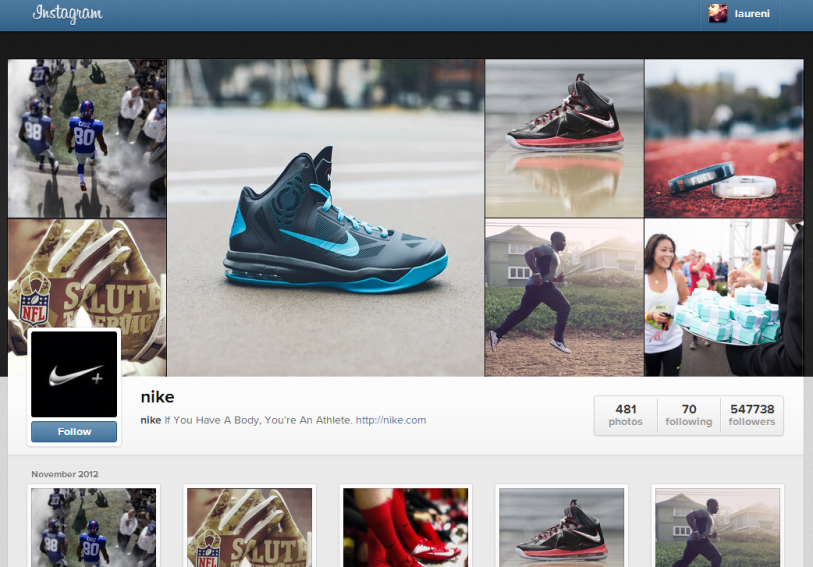 